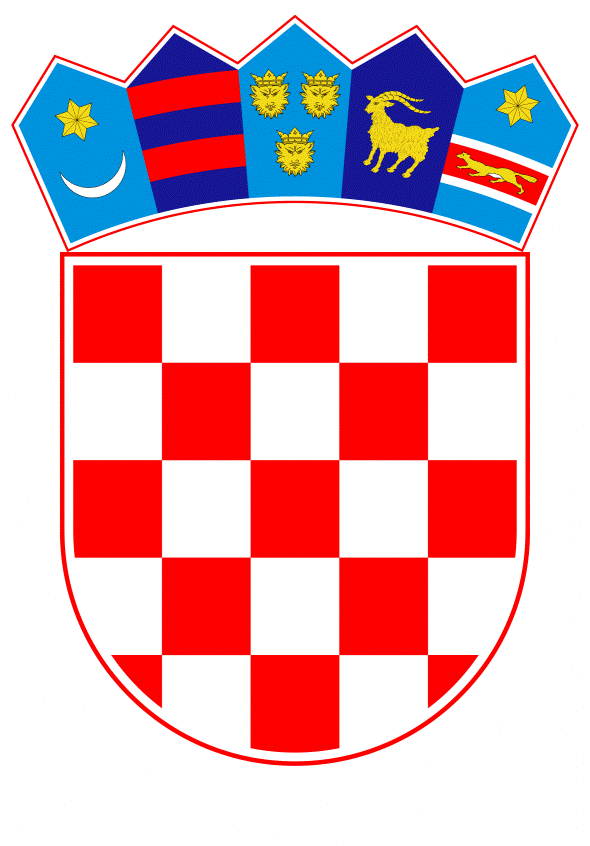 VLADA REPUBLIKE HRVATSKEZagreb, 2. travnja 2020.______________________________________________________________________________________________________________________________________________________________________________________________________________________________											PRIJEDLOG			 Klasa:									 	Urbroj:	Zagreb,										PREDSJEDNIKU HRVATSKOGA SABORAPredmet:	Zastupničko pitanje Nade Turina-Đurić, u vezi s izmjenom članka 38. stavka 5. Kolektivnog ugovora za državne službenike i namještenike - odgovor Vlade		Zastupnica u Hrvatskome saboru, Nada Turina-Đurić, postavila je, sukladno s člankom 140. Poslovnika Hrvatskoga sabora (Narodne novine, br. 81/13, 113/16, 69/17 i 29/18), zastupničko pitanje u vezi s izmjenom članka 38. stavka 5. Kolektivnog ugovora za državne službenike i namještenike.		Na navedeno zastupničko pitanje Vlada Republike Hrvatske, daje sljedeći odgovor:	Člankom 7. Zakona o Hrvatskom kvalifikacijskom okviru (Narodne novine, br. 22/13, 41/16 - Odluka Ustavnog suda Republike Hrvatske i 64/18) uspostavljeno je jedanaest razina cjelovitih kvalifikacija. Magisteriji znanosti ukinuti su stupanjem na snagu Zakona o znanstvenoj djelatnosti i visokom obrazovanju (Narodne novine, br. 123/03, 198/03, 105/04, 174/04, 2/07 – Odluka Ustavnog suda Republike Hrvatske, 46/07, 45/09, 63/11, 94/13, 139/13, 101/14,  – Odluka Ustavnog suda Republike Hrvatske, 60/15 – Odluka Ustavnog suda Republike Hrvatske, 131/17 i 96/18), uz prijelazne odredbe koje su omogućavale dovršetak studija osobama koje su ga već upisale. Navedeni je Zakon uveo nove vrste studijskih programa koji se izvode i danas te, uz Zakon o akademskim i stručnim nazivima i akademskom stupnju (Narodne novine, br. 107/07 i 118/12), propisao na koji se način nazivi stečeni prethodno izvođenim programima mogu izjednačiti s novouvedenim. Navedenim propisima je predviđeno da svi koji su stekli naziv magistra znanosti isti i zadrže, odnosno, za znanstveni magistarski studij nije predviđeno izjednačavanje s nekom novom vrstom studija. Pri tome je propisano da se akademski naziv sveučilišnog specijalista, koji se stječe završetkom poslijediplomskog specijalističkog studija, može izjednačavanjem dodijeliti osobama koje su završile stručni magistarski studij.		Služba u Oružanim snagama Republike Hrvatske, prijam u službu, raspored na ustrojbena mjesta, činovi i promaknuća u činove kao i sve obveze, prava i odgovornosti te ostala pitanja pripadnika Oružanih snaga Republike Hrvatske autonomno su uređeni Zakonom o službi u Oružanim snagama Republike Hrvatske (Narodne novine, br. 73/13, 75/15, 50/16, 30/18 i 125/19).		Zbog svoje specifičnosti, djelatne vojne osobe nemaju pravo na kolektivno pregovaranje niti se na njih primjenjuje kolektivni ugovor, a njihova se prava uređuju posebnim zakonom.		Dodatak koji je ugovoren Kolektivnim ugovorom za državne službenike i namještenike - u daljnjem tekstu: Kolektivni ugovor, (8 % za magistre znanosti i 15 % za doktore znanosti) podrazumijeva stečenu kvalifikaciju koja se smješta na razinu 8. Hrvatskog kvalifikacijskog okvira, rezultat je najviše razine socijalnog dijaloga između socijalnih partnera (u ovom slučaju Vlade Republike Hrvatske i reprezentativnih sindikata koji djeluju u državnoj službi) te se primjenjuje na sve državne službenike i namještenike. 		Budući da djelatne vojne osobe dodatak ostvaruju temeljem posebnog zakona, a državni službenici i namještenici koriste ugovorena prava iz Kolektivnog ugovora, ne postoji njihov podređeni položaj u odnosu na djelatne vojne osobe, za koje se autonomno normativno uređuju njihova prava i obveze koje proizlaze iz posebnosti njihove službe.		Izmjene prava ugovorenih Kolektivnim ugovorom ovise o volji pregovaračkih strana, pri čemu se u svakom slučaju moraju uzeti u obzir fiskalne mogućnosti državnog proračuna Republike Hrvatske.	Eventualno potrebna dodatna obrazloženja u vezi s pitanjem zastupnice, dat će Josip Aladrović, ministar rada i mirovinskoga sustava.PREDSJEDNIKmr. sc. Andrej PlenkovićPredlagatelj:Ministarstvo rada i mirovinskoga sustavaPredmet:Verifikacija odgovora na zastupničko pitanje Nade Turina-Đurić, u vezi s izmjenom članka 38. stavka 5. Kolektivnog ugovora za državne službenike i namještenike